Service contact—service contact date, DDMMYYYYExported from METEOR(AIHW's Metadata Online Registry)© Australian Institute of Health and Welfare 2024This product, excluding the AIHW logo, Commonwealth Coat of Arms and any material owned by a third party or protected by a trademark, has been released under a Creative Commons BY 4.0 (CC BY 4.0) licence. Excluded material owned by third parties may include, for example, design and layout, images obtained under licence from third parties and signatures. We have made all reasonable efforts to identify and label material owned by third parties.You may distribute, remix and build on this website’s material but must attribute the AIHW as the copyright holder, in line with our attribution policy. The full terms and conditions of this licence are available at https://creativecommons.org/licenses/by/4.0/.Enquiries relating to copyright should be addressed to info@aihw.gov.au.Enquiries or comments on the METEOR metadata or download should be directed to the METEOR team at meteor@aihw.gov.au.Service contact—service contact date, DDMMYYYYIdentifying and definitional attributesIdentifying and definitional attributesMetadata item type:Data ElementShort name:Service contact dateMETEOR identifier:270122Registration status:Health, Standard 01/03/2005National Health Performance Authority (retired), Retired 01/07/2016Definition:The date of service contact between a health service provider and patient/client.Data Element Concept:Service contact—service contact dateValue Domain:Date DDMMYYYYValue domain attributesValue domain attributesValue domain attributesRepresentational attributesRepresentational attributesRepresentational attributesRepresentation class:DateDateData type:Date/TimeDate/TimeFormat:DDMMYYYYDDMMYYYYMaximum character length:88Source and reference attributesSource and reference attributesSubmitting organisation:Australian Institute of Health and Welfare
Data element attributes Data element attributes Collection and usage attributesCollection and usage attributesGuide for use:Requires services to record the date of each service contact, including the same date where multiple visits are made on one day (except where the visits may be regarded as a continuation of the one service contact). Where an individual patient/client participates in a group activity, a service contact date is recorded if the person's participation in the group activity results in a dated entry being made in the patient's/client's record.Collection methods:For collection from community based (ambulatory and non-residential) agencies.Relational attributesRelational attributesRelated metadata references:Has been superseded by Service contact—service contact date, DDMMYYYY       Health, Recorded 07/05/2018
Is used in the formation of Person—number of service contact dates, total N[NN]       Health, Standard 01/03/2005
Is re-engineered from  Service contact date, version 1, DE, NHDD, NHIMG, Superseded 01/03/2005.pdf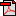  (15.1 KB)       No registration statusImplementation in Data Set Specifications:Cardiovascular disease (clinical) DSS       Health, Superseded 15/02/2006
Cardiovascular disease (clinical) DSS       Health, Superseded 04/07/2007
Cardiovascular disease (clinical) DSS       Health, Superseded 22/12/2009
Cardiovascular disease (clinical) DSS       Health, Superseded 01/09/2012
Cardiovascular disease (clinical) NBPDS       Health, Superseded 17/10/2018
Cardiovascular disease (clinical) NBPDS        Health, Standard 17/10/2018
Community mental health care NMDS 2004-05       Health, Superseded 08/12/2004Implementation start date: 01/07/2004
Implementation end date: 30/06/2005
DSS specific information: Collection of the date of each service contact with health service providers allows a description or profile of service utilisation by a person or persons during an episode of care.

Diabetes (clinical) DSS       Health, Superseded 21/09/2005
Diabetes (clinical) NBPDS       Health, Standard 21/09/2005Implementation in Indicators:Used as Numerator
Immunisation rates for children, 2014–15       National Health Performance Authority (retired), Retired 01/07/2016
National Health Performance Authority, Healthy Communities: Immunisation rates for children, 2012       National Health Performance Authority (retired), Superseded 27/03/2014
National Health Performance Authority, Healthy Communities: Immunisation rates for children, 2012–13       National Health Performance Authority (retired), Retired 01/07/2016
National Health Performance Authority, Healthy Communities: Immunisation rates for children, 2013–14       National Health Performance Authority (retired), Retired 01/07/2016
Used as Denominator
Immunisation rates for children, 2014–15       National Health Performance Authority (retired), Retired 01/07/2016
National Health Performance Authority, Healthy Communities: Immunisation rates for children, 2012       National Health Performance Authority (retired), Superseded 27/03/2014
National Health Performance Authority, Healthy Communities: Immunisation rates for children, 2012–13       National Health Performance Authority (retired), Retired 01/07/2016
National Health Performance Authority, Healthy Communities: Immunisation rates for children, 2013–14       National Health Performance Authority (retired), Retired 01/07/2016